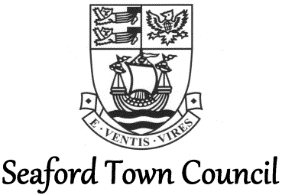 STC RESPONSE TO ‘LEWES PARKING REVIEW 2023-24 INFORMAL CONSULTATIONINTRODUCTIONSeaford Town Council has been carefully considering the changes proposed in this consultation that are directly relevant to Seaford.The Town Council is also grateful to the Highways Team at ESCC for agreeing that the Council can submit a short report rather than fill in the resident questionnaire.The key points the Council wishes to make are below.Broad Street parking proposal:The Town Council supports this proposal.Members raised that there is an issue with Heavy Goods Vehicles blocking Broad Street and whether better signage was needed.Pelham Road parking proposal:The Town Council would support Monday to Sunday 8am to 6pm, no stopping except taxis, but does not agree that this needs to be in place at all times, as taxis are rarely onsite/required in the evenings and therefore there is no benefit to anyone from the proposals made.Esplanade, Seaford and Marine Parade SeafordThe Town Council notes that the numbers of camper vans visiting the town is increasing, along with traffic and environmental problems they can bring.The Town Council feels that these proposals fall short of what is required to address the problems.There is an urgent need for stronger and more visible enforcement – increased during peak times. Given the increase in problems, the Town Council would hope that measures need to be in place ahead of 2024 peak season to reduce the impact on seafront residentsThe Town Council requests that signage is updated to make sure that any restrictions to Camper Vans are obvious and enforceable. For example, there are some examples of signage that say ‘no caravans’ which can be ignored by camper vans.Cross-agency solutions need to be encouraged as the issues are not limited to parking and the Council would welcome cross-agency meetings looking for solutions.ACTIONS FOR THE TOWN COUNCILIn addition to submitting the above comments in response to the consultation, the Town Council is committed to taking actions that are within its power to aide addressing this problem.As such the Town Council will be:Looking at changing to diagonal parking on the shingle area owned by Seaford Town Council to west of Martello Tower, rather than lengthwise against the wallReviewing its own signage on the seafrontSubmitting a request to have a 20mph speed limit investigated for the seafrontFollowing up on the request for cross-agency meetings to look at solutions to be implemented ahead of the 2024 peak seasonEVIDENCE EXAMPLES FROM RESIDENTSIn addition to these points, the Council wanted to share some of the feedback we have been receiving from our residents. There has been a lot of email traffic being sent to us on this issue, and here are just  some of the examples of correspondence and images received.[there was a…] ‘Family who stayed for over a week along the front.	They had a BBQ on the verge in front of their vehicle, the father then as you will see in the video had a shower, using products to wash and in intimate places, while his daughter rinse him off with bottles of water onto the verge. They then proceeded to have a fire on the path next to a bench. On asking them to put it out as we had smoke coming in our windows and patio doors, they informed us that they were allowed to as the path was part of the beach and the camping area.’ [there should be….] ‘Signs directing them to campsites with facilities for grey and black waste disposal would be the most appropriate action.’ [here are a…] ‘Few photos and a video a neighbour sent of a man emptying waste matter from mobile home into ComPoost toilets, via the help of partner on mobility scooter. Already in full swing today and parking attendants were way too late by then! Parking on pavements, emergency access was a big issue.’ ‘Today has been one the most horrendous days for residents on the seafront and for seaford Town in general parking on pavements by the salts and much worse surrounding seafront. We have just had to watch a man showering and intimate parts while his children wash him down with water bottles.’[someone was…] ‘Disposing of his waste matter, firstly on verge under motorhome where you can see puddle and secondly down the drain in front of our properties. Also pics of overnight stays and verge currently.’ ‘this [motorhome] has been previously left in the Causeway for some months. This needs to be moved as he lives in it’ADAM CHUGGSEAFORD TOWN CLERK13/10/2023